Bijlage 4. Subtests planningCognitive Assessment SystemNederlandse bewerking (Van Luit, Kroesbergen, Van der Ben, & Leuven, 1998)Theoretische inleiding 					129Handleiding							132Scoreformulieren						148	Werkboek							154Ratioscore tabel 						163Normtabellen 5 t/m 17 jaar				166	Theoretische inleidingPlanning is een mentaal proces waarbij het individu beslissingen neemt, strategieën selecteert en toepast en de oplossingen voor problemen evalueert. Het plannen is van belang voor het oplossen van problemen waarvoor geen methode of oplossing direct voor handen is. De toepassing kan zowel voor eenvoudige problemen zijn als voor complexe taken, en kan betrekking hebben op aandacht-, simultane en successieve processen. Om goed te kunnen presteren op de subtests planning zijn de volgende vaardigheden vereist: het ontwikkelen van een actieplan, het evalueren van de waarde van de methode, het controleren van de effectiviteit, eventueel het herzien van een oud plan wanneer blijkt dat de taak verandert en het controleren van de impuls door niet overhaast te werk te gaan. 	De CAS evalueert op een systematische en gestructureerde manier het niveau van planning en organisatie. De subtests die het plannen meten zijn gevoelig voor de organisatie van het kind, het gebruik van geschikte strategieën, impulsief gedrag, regulatie en evaluatie van gedrag.Overeenkomstige Getallen (OG)Beschrijving OG is een schriftelijke test van vier pagina's. Elk item bestaat uit acht rijen getallen, met zes getallen per rij. Twee van de zes getallen in elke rij zijn hetzelfde. De grootte van de getallen varieert per rij. De getallen lopen van ééncijferige getallen in de eerste rij van item 1, tot zevencijferige getallen in de achtste rij van item 4. 	Het kind wordt gevraagd om in elke rij de twee getallen die hetzelfde zijn te onderstrepen. Bij elk item wordt de tijd opgenomen. De limiet bij items 1 tot en met 3 is 2½ minuut, de limiet bij item 4 is 3 minuten. Bij kinderen van 5 tot 7 jaar worden de items 1 en 2 afgenomen, terwijl bij kinderen van 8 tot 17 jaar de items 2, 3 en 4 worden afgenomen.	Elke rij van getallen is zorgvuldig ontwikkeld, zodat de voordelen van goed strategiegebruik zo groot mogelijk zijn. Dit heeft geresulteerd in items waarvan sommige rijen met verschillende getallen beginnen, sommige rijen waarin dezelfde reeksen cijfers voorkomen en sommige rijen waarvan de eerste getallen in de rij meer op elkaar lijken dan de laatste getallen in die rij. Tenslotte zijn de items zo gemaakt dat de gezochte getallen goed verspreid zijn over de kolommen.ScorenHet scoren van deze subtest begint met het opnemen van de tijd en het aantal goede nummers per item. Zo ontstaan een tijdscore en een accuratessescore. Deze twee worden gecombineerd tot ratioscores, die kunnen worden opgezocht in de ratioscore tabellen. De ratioscores geven weer hoe goed het kind deze test gemaakt heeft wanneer zowel tijd als accuratesse meegenomen wordt. De ratioscores van de gemaakte items (5-7 jaar: item 1 en 2; 8-18 jaar: item 2-4) worden bij elkaar opgeteld waardoor de ruwe score ontstaat. Deze ruwe score wordt overgenomen op het registratieformulier. Met behulp van de normtabellen wordt de bijbehorende standaardscore bepaald. Deze standaardscore geeft weer hoe goed het kind gescoord heeft, vergeleken met leeftijdgenoten. Voor deze standaardscore geldt een gemiddelde van 10 met een standaarddeviatie van 3. Standaardscores van 7 tot en met 13 worden daarom als gemiddeld gezien, waarbij 7 als (laag)gemiddeld en 13 als (hoog)gemiddeld wordt beschouwd. Uit deze test kan ook worden gehaald welke strategieën het kind gebruikt.Achtergrondinformatie Matching Numbers is gebruikt in onderzoek naar PASS en rekenproblemen (Kroesbergen, Van Luit, & Naglieri, 2003). Daarin is gevonden dat er tussen deze subtest en de andere subtests om de planning te meten een sterk verband bestaat.Coderen (CD)BeschrijvingDe subtest Coderen bestaat uit twee items, elk met zijn eigen codes en een eigen indeling van rijen en kolommen. Bovenaan elke bladzijde staat aangegeven welke codes met welke letters corresponderen (bijv. A, B, C, D met OX, XX, OO, XO). Daaronder staan zeven rijen en acht kolommen met de letters zonder de codes. Het is de bedoeling dat het kind de juiste codes invult bij de letters. Elk item wordt apart gescoord. De items verschillen in de correspondentie van letters en codes en de plaats van de letters op de bladzijde. In het eerste item zijn de letters verticaal geconfigureerd, de A’s staan in de eerste kolom, de B’s in de tweede, et cetera. In het tweede item zijn de letters in een diagonaal patroon geconfigureerd. Kinderen van 5 tot 7 jaar hebben per item maximaal 120 seconden de tijd, kinderen van 8 tot 17 jaar maximaal 60 seconden per item.ScorenHet scoren van deze subtest begint met het opnemen van de tijd en het aantal goede nummers per item. Zo ontstaan een tijdscore en een accuratessescore. Deze twee worden gecombineerd tot ratioscores die kunnen worden opgezocht in de ratioscore tabellen. De ratioscores geven weer hoe goed het kind deze test gemaakt heeft wanneer zowel tijd als accuratesse meegenomen worden. De ratioscores van item 1 en 2 worden bij elkaar opgeteld, waardoor de ruwe score ontstaat. Deze ruwe score wordt overgenomen op het registratieformulier. Met behulp van de normtabellen wordt de bijbehorende standaardscore bepaald. Deze standaardscore geeft weer hoe goed het kind gescoord heeft, vergeleken met leeftijdgenoten. Voor deze standaardscore geldt een gemiddelde van 10 met een standaarddeviatie van 3. Standaardscores van 7 tot en met 13 worden daarom als gemiddeld gezien, waarbij 7 als (laag)gemiddeld en 13 als (hoog)gemiddeld wordt beschouwd. Extra informatie die uit deze test gehaald kan worden is de strategie die een kind gebruikt om een item op te lossen. Hoe systematischer en efficiënter de methode is van het invullen, des te hoger de score zal zijn.AchtergrondinformatieCoderen is een variant van andere vergelijkbare subtests die beschreven zijn in de literatuur. Het verschil tussen deze en andere tests is dat (a) de codes op een systematische manier zijn neergezet (verticaal op de eerste pagina en diagonaal op de tweede), (b) het kind niet verplicht wordt de code in te vullen op een van tevoren beschreven manier en (c) het kind aangemoedigd wordt om na te denken over hoe het de bladzijde zal maken op een manier waarvan hij of zij denkt dat de beste manier is.Handleiding  OVEREENKOMSTIGE GETALLENAANWIJZINGEN VOOR HET AFNEMEN VAN DE SUBTEST1. 	Begin met het opnemen van de tijd als het item wordt getoond en stop met het opnemen van de tijd als het kind met het item klaar is of als de tijdslimiet wordt overschreden.2.	Laat slechts één item tegelijk zien.3.	Zeg, indien nodig, nogmaals tegen het kind: Vertel me maar wanneer je klaar bent.4. 	Het kind mag zichzelf verbeteren, laat het kind echter niet langer dan één of twee seconden bezig zijn met het doorstrepen van de fouten. Indien nodig, zeg dan: Ga maar verder.5. 	Indien het kind stopt voordat de tijdslimiet is overschreden, zeg dan: Ga maar verder.6. 	Vul de Checklist voor het strategiegebruik in op het registratieformulier. Vul zowel geobserveerde strategieën in, als strategieën die het kind zelf rapporteert.SCOREN1. 	Registreer voor elk item de benodigde tijd.2. 	Breek het betreffende item af wanneer de tijdslimiet door het kind wordt overschreden. Noteer 151 seconden (Items 1-3) of 181 seconden (Item 4) op het scoreformulier.3. 	Kijk de antwoorden na. Geef één punt voor elk goed antwoord. De maximumscore is 8 per item.4. 	Registreer het aantal goede antwoorden voor elk item op de juiste plaats op het scoreformulier (onder accurate score).5. 	Zoek de ratioscore op in de ratioscore tabel. Bepaal per item de ratioscore met behulp van de benodigde tijd (in seconden) en het aantal goede antwoorden.6. 	Bepaal de ruwe score door de ratioscores bij elkaar op te tellen.7. 	Vul deze ruwe score in op het registratieformulier.	8. Bepaal aan de hand van de ruwe score de standaardscore, met behulp van de normtabellen.INSTRUCTIES  * LEEFTIJD 5-7 *Geobserveerde strategieënObserveer gedurende de uitvoering van deze subtest de strategie of strategieën die het kind lijkt te gebruiken. Registreer deze observaties op het registratieformulier in de kolom ‘Geobserveerd’ (Obs) van de checklist voor het strategiegebruik. DemonstratieLaat de bladzijde met de Demonstratie en de Voorbeelden in het werkboek zien en zeg: Kijk hier. (Wijs naar de Demonstratie). Twee van deze getallen zijn hetzelfde. (Wijs in een snelle beweging naar de rij getallen van de Demonstratie). Er staat een 7, een 4, een 1, een 3 en nog een 1. Er zijn twee getallen 1, die ik zó onderstreep. (Onderstreep beide enen).Voorbeeld AWijs naar Voorbeeld A en zeg:Kijk nu hier. Twee van deze getallen zijn hetzelfde. (Wijs in een snelle beweging naar de rij getallen van Voorbeeld A). Kijk maar eens of je ze kunt vinden.Zeg als het antwoord goed is: Goed zo. Er zijn twee vijven. Indien het antwoord niet goed is, zeg: Kijk naar deze getallen. Er staat een 3, een5, een 2, een 6 en nog een 5. Er zijn twee vijven.    (Help het kind wanneer dit nodig is). Geef het kind het rode potlood en zeg:Onderstreep nu de twee vijven.Voorbeeld BKijk naar deze getallen. (Wijs naar Voorbeeld B). Zoek de twee getallen die hetzelfde zijn en onderstreep ze.Zeg als het antwoord goed is: Goed. Er zijn twee getallen 17.Als het antwoord niet goed is, zeg dan: Kijk naar deze getallen. (Wijs naar de twee getallen 17). Deze zijn hetzelfde, zet een kruis door je fout(en) en onderstreep de twee getallen 17.Zeg, terwijl de Demonstratie- en Voorbeelditems nog voor je liggen:Ik ga je een bladzijde laten zien, waar veel getallen op staan.Zoek in elke rij de twee getallen die hetzelfde zijn. (Wijs in een snelle beweging naar de rij in Voorbeeld B) en onderstreep ze. Als je een fout maakt, kruis het door en onderstreep je nieuwe antwoord. Werk zo snel als je kunt en zeg het maar als je klaar bent.Klaar? (Geef, indien nodig, een korte uitleg).Item 1Sla de bladzijde om naar item 1. Zeg:Begin maar. (Begin met opnemen van de tijd. Registreer de tijd die het kind voor de taak nodig heeft en het strategiegebruik).Als het kind na 150 seconden (2½ minuut) nog aan het werk is, zeg dan:Stop. (Registreer 151 seconden en strategiegebruik).Zeg, terwijl item 1 nog voor je ligt:Ik ga je een andere bladzijde geven, waar getallen op staan. Zoek in elke rij de twee getallen die hetzelfde zijn en onderstreep ze.Klaar? (Geef, indien nodig, een korte uitleg).Item 2 Sla de bladzijde om naar item 2. Zeg:Begin maar. (Begin met opnemen van de tijd. Registreer de tijd die het kind voor de taak nodig heeft en het strategiegebruik).Als het kind na 150 seconden (2½ minuut) nog aan het werk is, zeg dan:Stop. (Registreer 151 seconden en strategiegebruik).Door het kind aangegeven strategieënZeg, terwijl item 2 nog voor je ligt:Kun je me vertellen hoe je deze hebt gedaan? (Wijs de bladzijde die door het kind is uitgevoerd, in het werkboek aan).Indien nodig, zeg: Hoe heb je de getallen die hetzelfde waren gevonden? (Je kunt misschien de vraag kort toelichten, zorg er echter voor dat je geen voorbeelden geeft). Registreer de door het kind aangegeven strategieën op het registratieformulier in de kolom ‘Gerapporteerd’ (rap) van de Checklist voor strategiegebruik.INSTRUCTIES  * LEEFTIJD 8-17 * Geobserveerde strategieënObserveer gedurende de uitvoering van deze subtest de strategie of de strategieën die het kind lijkt te gebruiken. Registreer deze observaties op het registratieformulier in de kolom ‘Geobserveerd’ (Obs) van de Checklist voor strategiegebruik.DemonstratieLaat de bladzijde met de Demonstratie en de Voorbeelden in het bijbehorende werkboek  zien en zeg: Kijk hier. (Wijs naar de Demonstratie). Twee van deze getallen zijn hetzelfde. (Wijs in een snelle beweging naar de rij getallen van de Demonstratie). Er staat een 7, een 4, een 1, een 3 en nog een 1. Er zijn twee getallen 1, die ik zó onderstreep. (Onderstreep beide enen).Voorbeeld AWijs naar Voorbeeld A en zeg:Kijk nu hier. Twee van deze getallen zijn hetzelfde. (Wijs in een snelle beweging naar de rij getallen van Voorbeeld A). Kijk of je ze kunt vinden.Zeg als het antwoord is: Goed. Er zijn twee vijven.Als het antwoord niet goed is, zeg dan: Kijk naar deze getallen. Er staat een 3, een 5, een 2, een 6 en nog een 5. Er zijn twee vijven.    Geef het kind het rode potlood en zeg:Onderstreep nu de twee vijven.Voorbeeld BKijk naar deze getallen. (Wijs naar Voorbeeld B). Zoek de twee getallen die hetzelfde zijn en onderstreep ze.Zeg als het antwoord is: Goed. Er zijn twee getallen 17.Als het antwoord niet goed is, zeg dan: Kijk naar deze getallen. (Wijs naar de twee getallen 17). Deze zijn hetzelfde, zet een kruis door je fout(en) en onderstreep de twee getallen 17. Met de Demonstratie- en Voorbeelditems nog voor je liggend, zeg:Ik ga je een bladzijde laten zien, waar veel getallen op staan. Zoek in elke rij de twee getallen die hetzelfde zijn (Wijs in een snelle beweging naar de rij in Voorbeeld B) en onderstreep ze. Als je een fout maakt, kruis het door en onderstreep je nieuwe antwoord. Werk zo snel als je kunt en zeg het maar als je klaar bent.Klaar? (Geef, indien nodig, een korte uitleg).Item 2Sla de bladzijde om naar item 2. Zeg:Begin maar. (Begin met opnemen van de tijd. Registreer de tijd die het kind voor de taak nodig heeft en het strategiegebruik).Als het kind na 150 seconden (2½ minuut) nog aan het werk is, zeg dan:Stop. (Registreer 151 seconden en strategiegebruik).Zeg, terwijl item 2 nog voor je ligt:Ik ga je een andere bladzijde geven, waar getallen op staan. Zoek in elke rij de twee getallen die hetzelfde zijn en onderstreep ze.Klaar? (Geef, indien nodig, een korte uitleg).Item 3Sla de bladzijde om naar item 3. Zeg:Begin maar. (Begin met opnemen van de tijd. Registreer de tijd die het kind voor de taak nodig heeft en het strategiegebruik).Als het kind na 150 seconden (2½  minuut) nog aan het werk is, zeg dan:Stop. (Registreer 151 seconden en strategiegebruik).Zeg, terwijl item 3 nog voor je ligt:Onderstreep op de volgende bladzijde in elke rij de twee getallen die hetzelfde zijn.Klaar? (Geef, indien nodig, een korte uitleg).Item 4Sla de bladzijde om naar item 4. Zeg:Begin maar. (Begin met opnemen van de tijd. Registreer de tijd die het kind voor de taak nodig heeft en het strategiegebruik).Als het kind na 180 seconden (3 minuten) nog aan het werk is, zeg dan:Stop. (Registreer 181 seconden en strategiegebruik).Door het kind aangegeven strategieënZeg, terwijl item 4 nog voor je ligt:Kun je me vertellen hoe je deze hebt gedaan? (Wijs de bladzijde die door het kind is uitgevoerd, in het werkboek aan).Indien nodig, zeg:Hoe heb je de getallen die hetzelfde waren gevonden? (Je kunt misschien de vraag kort toelichten, zorg er echter voor dat je geen voorbeelden geeft).Registreer de door het kind aangegeven strategieën op het registratieformulier in de kolom ‘Gerapporteerd’ (rap) van de Checklist voor strategiegebruik.CODERENAANWIJZINGEN VOOR HET AFNEMEN VAN DE SUBTEST1. 	Begin met het opnemen van de tijd als het item wordt getoond en stop met het opnemen van de tijd als het kind klaar is met het item of wanneer de tijdslimiet wordt overschreden. 2. 	Het kind mag zelf weten in welke volgorde hij/zij de hokjes invult.3. 	Het kind mag zichzelf verbeteren, het kind mag echter niet langer dan één of twee seconden bezig zijn met doorkrassen. Indien nodig, zeg dan: Ga maar verder.4. 	Als het kind stopt voordat de tijdslimiet is overschreden, zeg dan: Ga maar verder.5. 	Vul voor elk item de Checklist voor strategiegebruik in op het registratieformulier. Vul zowel geobserveerde strategieën in, als strategieën die het kind zelf rapporteert.   SCOREN1. 	Registreer de benodigde tijd voor elk item.2. 	Stop met testen wanneer het kind de tijdslimiet overschrijdt. Noteer 121 seconden (leeftijd 5-7) of 61 seconden (leeftijd 8-17) op het scoreformulier. 3. 	Bepaal het aantal goede antwoorden per item. Geef één punt voor elke tweeletter code (bijvoorbeeld XO, OO) die bij een letter hoort (bijvoorbeeld A, B). Voor elk item is de maximum score 56.4. 	Registreer het aantal goede antwoorden per item op de juiste plaats op het scoreformulier (onder accurate score).5. 	Bepaal de ratioscore met behulp van de ratioscore tabel, aan de hand van de gebruikte tijd (in seconden) en de accurate score.6. 	Bepaal de ruwe score door de ratioscores bij elkaar op te tellen.7. 	Vul de ruwe score in op het registratieformulier.8. Bepaal aan de hand van de ruwe score de standaardscore, met behulp van de normtabellen.INSTRUCTIES  *  ALLE LEEFTIJDEN  *Geobserveerde strategieënObserveer gedurende de uitvoering van deze subtest de strategie of strategieën die het kind lijkt te gebruiken. Registreer deze observaties voor elk item apart op het registratieformulier in de kolom ‘Geobserveerd’ (Obs) van de Checklist voor strategiegebruik.Voorbeeld ALaat Voorbeeld A in het werkboek zien en zeg:Kijk naar deze hokjes. (Wijs naar de gecodeerde hokjes boven aan de bladzijde).Bij de letter A hoort OX (wijs naar de OX), bij de letter B hoort XX (wijs naar de XX), bij de letter C hoort OO (wijs naar de OO) en bij de letter D hoort XO (wijs naar de XO).Kijk nu hier. (Wijs naar het onderste gedeelte van de bladzijde).Hier is de letter A (wijs naar de A), maar er is geen OX hier (wijs naar de lege hokjes onder de A). Ik zal de OX in deze hokjes schrijven. (Schrijf OX onder de A). Hier is een B. (Wijs naar de B).Geef het kind het rode potlood en zeg:Je schrijft deze (wijs naar de XX onder de B boven aan de bladzijde) hier (wijs naar de hokjes onder de B). Doe nu deze. (Wijs naar de hokjes C en D). Indien er fouten zijn gemaakt, corrigeer deze dan onmiddellijk en geef indien nodig nadere uitleg.Item 1Laat item 1 zien en zeg: Kijk naar deze bladzijde. Er zijn veel hokjes die kunnen worden ingevuld.(Wijs naar het gedeelte van de bladzijde met de lege hokjes, wijs echter niet in een snelle beweging naar de rijen en kolommen). Vul er zo veel mogelijk in, zo snel als je kunt en gebruik deze antwoorden. (Wijs naar de gecodeerde hokjes en pauzeer voor 3-5 seconden, zodat het kind naar de bladzijde kan kijken). Je mag zelf weten hoe je het doet. Laat maar eens zien hoeveel je er kunt maken.Klaar? (Geef, indien nodig, een korte uitleg).Begin maar. (Neem de tijd op. De tijdslimiet voor de leeftijd 5-7: 120 seconden of 2 minuten. Voor de leeftijd 8-17: 60 seconden of 1 minuut. Registreer de tijd die het kind voor de taak nodig heeft en het strategiegebruik).Als het kind nog aan het werk is, terwijl de tijdslimiet is verstreken, zeg dan:Stop. (Registreer de verstreken tijd in seconden. Noteer het strategiegebruik).Door het kind aangegeven strategieën  Zeg, terwijl item 1 nog voor je ligt:Kun je me vertellen hoe je deze hebt gedaan? (Wijs naar item 1 in het werkboek).Zeg, indien nodig:Hoe heb je deze bladzijde gemaakt? (Je kunt misschien de vraag kort toelichten, zorg er echter voor dat je geen voorbeelden geeft).Registreer de door het kind aangegeven strategieën op het registratieformulier in de kolom ‘Gerapporteerd’ (rap) van de Checklist voor strategiegebruik.Voorbeeld BLaat Voorbeeld B zien en zeg:Kijk naar deze bladzijde. We gebruiken verschillende antwoorden voor elke letter. (Wijs naar de code voor elke letter). Maak deze maar eens om te oefenen. (Wijs naar de lege hokjes in de onderste rij).Corrigeer eventuele fouten en geef indien nodig nader uitleg.Item 2Laat item 2 zien en zeg:Kijk naar deze bladzijde. Er zijn nog meer hokjes die je kunt invullen. (Wijs naar het gedeelte van de bladzijde met de lege hokjes, wijs echter niet in een snelle beweging naar de rijen of de kolommen). Vul zo veel mogelijk van deze hokjes in, zo snel als je kunt en gebruik deze antwoorden. (Wijs naar de gecodeerde hokjes en pauzeer 3-5 seconden, zodat het kind naar de bladzijde kan kijken). Denk eraan, je mag zelf weten hoe je het doet. Klaar? (Geef, indien nodig, een korte uitleg).Begin maar. (Neem de tijd op. De tijdslimiet voor de leeftijd 5-7: 120 seconden of 2 minuten; voor de leeftijd 8-17: 60 seconden of 1 minuut. Registreer de tijd die het kind nodig heeft en het strategiegebruik).Als het kind nog aan het werk is, terwijl de tijdslimiet is verstreken, zeg dan:Stop. (Registreer de verstreken tijd in seconden. Noteer het strategiegebruik).Door het kind aangegeven strategieënZeg, terwijl item 2 nog voor je ligt:Kun je me vertellen hoe je deze hebt gedaan? (Wijs naar item 2 in het werkboek).Zeg indien nodig:Hoe heb je deze bladzijde gemaakt? (Je kunt misschien de vraag kort toelichten, zorg er echter voor dat je geen voorbeelden geeft).Registreer de door het kind aangegeven strategieën op het registratieformulier in de kolom ‘Gerapporteerd’ (rap) van de Checklist voor strategiegebruik.ScoreformulierenREGISTRATIEFORMULIER CASScoreformulier Overeenkomstige GetallenMateriaal: 	Handleiding		Werkboek voor de leeftijden 5-7		Werkboek voor de leeftijden 8-17		Rood potloodStopwatchAfnemen:	5-7 jaar:   Demonstratie, voorbeelden A & B, items 1-28-17 jaar: Demonstratie, voorbeelden A & B, items 2-4Tijdslimiet:	150 seconden (sec) voor items 1, 2 en 3; 180 sec voor item 4Registreer:	Tijd in seconden		Aantal goede antwoorden		Strategiegebruik	 Scoreformulier CoderenMateriaal: 	Handleiding		Werkboek voor de leeftijden 5-7		Werkboek voor de leeftijden 8-17		StopwatchAfnemen:	Alle voorbeelden en itemsTijdslimiet:	120 seconden (sec) per item voor de leeftijd 5-7 jaar; 60 sec voor de leeftijd 8-17 jaarRegistreer:	Tijd in seconden		Aantal goede antwoorden		StrategiegebruikWerkboek  Overeenkomstige GetallenDemonstratieVoorbeeld AVoorbeeld BItem 1Item 2Item 3Item 4CoderenVoorbeeld AVoorbeeld B Ratioscore tabelRatioscore tabelRatioscore tabel Naam van het kind 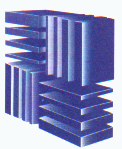 Naam van het kind Naam van het kind Naam van het kind                    M / VSchoolSchoolSchoolSchoolSchoolGroepGroepGroepGroepGroepTestleiderTestleiderTestleiderTestleiderTestleiderJaarMaandDagDagTestdatumGeboortedatumLeeftijdCAS SUBTESTSRuwescoreStandaardscore(zie normtabellen) Overeenkomstige getallenCoderenAccurate scoreRatio scoreItemTijdslimietTijd (sec)(aantal goed)5-7 jaar8-17 jaarAlle leeftijdenDemonstratieVoorbeeld AVoorbeeld B5-7 jaarItem 1150" (2:30 min.)+8-17 jaarItem 2150" (2:30 min.)5-7 stop+Item 3150" (2:30 min.)+Item 4180" (3:00)==8-17 stopRuwe scoreOpgetelde ratio-scores Items 1-2Opgetelde ratio-scores Items 2-4Checklist voor strategiegebruikChecklist voor strategiegebruikChecklist voor strategiegebruikObsRapBeschrijving van de strategieën  1. Kijkt naar het eerste dan naar het laatste en dan naar het      middelste getal   2. Kijkt naar het eerste en dan naar het laatste cijfer van elk getal  3. Kijkt naar de eerste twee cijfers van elk getal  4. Kijkt naar het laatste getal en dan naar het eerste  5. Kijkt naar het eerste cijfer van elk getal  6. Houdt vinger bij het getal en probeert de gelijke te vinden  7. Vergelijkt eerste en tweede getal en gaat door tot de gelijke is      gevonden  8. Zegt de getallen hardop  9. Kijkt naar de laatste cijfers van de getallen om een overeenkomst      te vinden10. Doorzoekt de rij (de richting maakt niet uit) op gelijke getallen11. Geen strategieAndere strategie:Geobserveerd:Gerapporteerd:Andere strategie:Geobserveerd:Gerapporteerd:Andere strategie:Geobserveerd:Gerapporteerd:Tijdslimiet AccurateRatio Item5-7 jaar8-17 jaarTijd (sec.)scoreScoreAlle leeftijdenVoorbeeld AItem 1120 sec. (2 min.)60 sec. (1 min.)Voorbeeld B+Item 2120 sec. (2 min.)60 sec. (1 min.)=Ruwe scoreChecklist voor strategiegebruikChecklist voor strategiegebruikChecklist voor strategiegebruikItem 1Item 1Item 1ObsRapBeschrijving van de strategieën1. Codeert de hele rij, ABCDABCD, van links naar rechts, van boven    naar beneden2. Zegt de codes voor zichzelf hardop3. Codeert een halve rij, ABCD, van links naar rechts, van boven naar    beneden4. Codeert A’s in de eerste kolom, B’s in de tweede, etc.5. Codeert van rechts naar links of van onder naar boven6. Codeert beide A kolommen, dan de B kolommen, etc.7. Kijkt naar de al ingevulde codes en niet naar de sleutel8. Codeert precies en langzaam 9. Geen strategieAndere strategie:Geobserveerd:Gerapporteerd:Andere strategie:Geobserveerd:Gerapporteerd:Andere strategie:Geobserveerd:Gerapporteerd:Checklist voor strategiegebruikChecklist voor strategiegebruikChecklist voor strategiegebruikItem 2Item 2Item 2ObsRapBeschrijving van de strategieën  1. Codeert de hele rij, van links naar rechts, van boven naar beneden  2. Codeert van rechts naar links en van boven naar beneden  3. Zegt de codes voor zichzelf hardop  4. Codeert ABCD diagonaal van links naar rechts, van boven naar      beneden  5. Codeert A's op de diagonaal, dan B's, etc.  6. Codeert alle A’s op de diagonaal, dan alle B's, etc.  7. Codeert diagonaal in paren (AB, CD) van links naar rechts en van      boven naar beneden  8. Codeert precies en langzaam  9. Begint met coderen als of het patroon hetzelfde is bij item 110. Geen strategieAndere strategie:Geobserveerd:Gerapporteerd:Andere strategie:Geobserveerd:Gerapporteerd:Andere strategie:Geobserveerd:Gerapporteerd:741313526517293417456892782548413261372739658910476105911151581413121461210111513141211182225173322614427332742225425522154903429919292254245255524254242438348384348483383914942941491945941884842824848284824968269826928698296286962713676137316716373167631951391539135935195319135497849794879489749874979546395469345639546394593654396387198713938179381973817987319712347213472143742137213471243832478234783274832478327282374561837516873156783516873561793651873173659316795137659137659136597135679278943278934278943278394289743278493941526954261951426954126951462954126271349871243892731984271349872134891273948821745982147958142975281457982179548214795528659758631975865179586931758631975682317786315978653197836519768531978356197836519AABBCCDDOXXXOOXOAABBCCDDAABBCCDDXOOOXXOXAABBCCDDTijd (sec)Accurate score: aantal goed Accurate score: aantal goed Accurate score: aantal goed Accurate score: aantal goed Accurate score: aantal goed Accurate score: aantal goed Accurate score: aantal goed Accurate score: aantal goed Accurate score: aantal goed Accurate score: aantal goed Accurate score: aantal goed Accurate score: aantal goed Accurate score: aantal goed Accurate score: aantal goed Accurate score: aantal goed Accurate score: aantal goed Accurate score: aantal goed Accurate score: aantal goed Accurate score: aantal goed Accurate score: aantal goed Accurate score: aantal goed Accurate score: aantal goed Accurate score: aantal goed Accurate score: aantal goed -10-9-8-7-6-5-4-3-2-101234567891011120-201491625364964811001211441692002002002002002002002002003-50012469121620253036424956647281901001101216-800112447912141721242832374146525763699-1100012345681012141720232629323640444812-140001123456891111315172022252831343715-1700011223456891112141618202325283018-200000112334568910121315171921232521-23000011223456789101213151618202224-2600001112334567891012131416181927-290000111223445678910121314161730-32000011122334556789101213141633-35000001112234456789101112131436-3800000111223345567891011121339-410000011122334456678910111242-44000001111223345567889101145-47000001111223344566789101148-5000000111122233455677891051-530000001112223344566788954-560000001111223344556778957-590000001111222334456678860-620000001111222334455677863-650000001111222334455667866-680000001111122333445567769-710000001111122233445566772-740000000111122233444556775-770000000111122233344556678-800000000111122223344556681-830000000111112223344455684-860000000111112223334455687-890000000111112223334455690-920000000111112222334445593-950000000111112222333445596-980000000111111222333445599-10100000000111112223334445102-10400000000111112222334445105-10700000000111112222333445108-11000000000111112222333444111-11300000000111112222333444114-11600000000111112222333344117-11900000000111112222233344120-12200000000111112222233344123-12500000000111112222233344126-12800000000111112222233334129-13100000000011111222223334132-13400000000011111122223334135-13700000000011111122223334138-14000000000011111122223333141-14300000000011111122223333144-14600000000011111122222333147-14900000000011111122222333150-15200000000011111112222333153-15500000000011111112222333156-15800000000011111112222333159-16100000000011111112222333162-16400000000001111112222233165-16700000000001111112222233168-17000000000001111111222233171-17300000000001111111222233174-17600000000001111111222233177-17900000000001111111222223180-18100000000001111111222223Tijd (sec)Accurate score: aantal goedAccurate score: aantal goedAccurate score: aantal goedAccurate score: aantal goedAccurate score: aantal goedAccurate score: aantal goedAccurate score: aantal goedAccurate score: aantal goedAccurate score: aantal goedAccurate score: aantal goedAccurate score: aantal goedAccurate score: aantal goedAccurate score: aantal goedAccurate score: aantal goedAccurate score: aantal goedAccurate score: aantal goedAccurate score: aantal goedAccurate score: aantal goedAccurate score: aantal goedAccurate score: aantal goedAccurate score: aantal goedAccurate score: aantal goed131415161718192021222324252627282930313233340-22002002002002002002002002002002002002002002002002002002002002002003-51321441561691821962002002002002002002002002002002002002002002002006-8768289971041121201391371461561651751851962002002002002002002009-1153586368737884909610210911612313013714415216016817618519412-144144485256606569747984899410010511111712312913614214915-17333639424649535660646872778186909510010511011612118-2028303336384144475154576164687276808488939710221-232426283133363841444750535659626669737680848824-262123252729313436384144464952555861646771747727-291921222426283032343739414446495254576063666930-321719202224252729313335374042444749525457606233-351617182021232526283032343638404245474952545736-381416171820212324262829313335373941434548505239-411314161718202123242628293132343638404244464842-441213151617182021222425272830323435373941434545-471213141516171820212224252728303133353738404248-501112131415161718202122242526282931333436384051-531011121314151617182021222425262829313234363754-561010111213141516171920212224252628293132343557-59910111213141516171819202122242526282930323360-6299101112131415161718192021222425262829303263-6589101011121314151617181920212324252628293066-688991011121313141516171819202223242526282969-71889910111213141516171819202122232425262872-74789910111212131415161718192021222324252775-77788910101112131314151617181920212223242578-8077889101111121314151616171819202122232581-8367889101011121213141516171819202122232484-866778991011111213141415161718192021222387-896777891010111212131415161617181920212290-92667789910111112131314151617181819202193-95667788910101112121314151516171819202196-9856678899101111121313141516161718192099-101566778891010111212131414151617181819102-10456677889910111112131314151616171819105-10755667788910101112121314141516171718108-1105566778899101111121313141515161718111-1135566778899101011121213141415161717114-116555667788991011111213131415151617117-119455667788991010111212131415151616120-122455666778891010111112131315151516123-12545556677889910101112121314141516126-12845556677889910101111121314141515129-1314455666778899101111121214141415132-1344455566778899101011111213131415135-1374455566778899101011111213131414138-140444556667788991010111213131314141-143444556667788991010111113121314144-14644455566778889910101112121313147-14944455566677889910101112121213150-15244445566677889910101112121213153-1553444555667788899101012111213156-1583444555667778899101012111212159-1613444555666778899101011111212162-164344445566677888991011111112165-167334445556677788991011111112168-17033444555666778899911101111171-17333444555666778889910101111174-17633444455566777889910101111177-1793344445556667788999101011180-1813334445556667788899101011Tijd (sec)Accurate score: aantal goedAccurate score: aantal goedAccurate score: aantal goedAccurate score: aantal goedAccurate score: aantal goedAccurate score: aantal goedAccurate score: aantal goedAccurate score: aantal goedAccurate score: aantal goedAccurate score: aantal goedAccurate score: aantal goedAccurate score: aantal goedAccurate score: aantal goedAccurate score: aantal goedAccurate score: aantal goedAccurate score: aantal goedAccurate score: aantal goedAccurate score: aantal goedAccurate score: aantal goedAccurate score: aantal goedAccurate score: aantal goedAccurate score: aantal goed353637383940414243444546474849505152535455560-22002002002002002002002002002002002002002002002002002002002002002003-52002002002002002002002002002002002002002002002002002002002002002006-82002002002002002002002002002002002002002002002002002002002002002009-1120020020020020020020020020020020020020020020020020020020020020020012-1415616317017718519220020020020020020020020020020020020020020020020015-1712713213814415015616316917618218919620020020020020020020020020020018-2010711111612112613213714214815315916517117718318919620020020020020021-23929610010510911411812312813313814314815315816416917518018619219824-26818588929610010410811211712112513013513914414915415916416917427-29727679828689939710010410811211612012412913313714214615115630-32656871747781848791949810110510911211612012412813213614133-35606265687174778083868992969910210610911311712012412836-385557606265687073767982858891949710110410711111411839-415153555860636568707376788184879093969910210610942-4447495154565860636569707376788184878992959810145-474446485052545759616366687173767881848689929548-504143454749515355576062646669717376788184868951-533941424446485052545658606265676972747679818454-563738404244454749515355575961636568707274777957-593536384041434547485052545658606264666871737560-623335363839414344464850515355575961636567697163-653233353638394142444647495153545658606264666866-683032333436373940424445474850515456575961636569-712930323334363739404243454648505153555759606272-742829303233343637384041434546484951535456586075-772728293032333436373840414344464749515254565778-802627282930323334363738404143444647495052535581-832526272829303233343637384041424445474850525384-862425262728293132333436373840414244454748505187-892324252627293031323334363738404142444547485090-922223242526272930313233343637384041424445464893-952223242526272829303132333536373840414244454696-982122232425262728293031323335363738404142444599-10120212223242526272829303132343536373840414244102-10420212122232425262728293032333435363739404142105-10719202122232425262728293031323334353637394041108-11019192021222324252627282930313233343536383940111-11318192021212223242526272829303132333435373839114-11618181920212223242425262728293031323335363738117-11917181920202122232425262728293031323334353637120-12217171819202121222324252627282930313233343536123-12516171819192021222324242526272829303132333435126-12816171718192020212223242526262728293031323334129-13116161718181920212222232425262728293031323334132-13415161717181920202122232424252627282930313233135-13715161617181819202121222324252626272829303132138-14015151617171819192021222323242526272829293031141-14314151616171818192021212223242525262728293031144-14614151516171718191920212222232425262727282930147-14914141516161718181920202122232424252627282929150-15213141515161717181919202122222324252526272829153-15513141415161617181819202021222323242526272728156-15813131415151617171819192021212223242425262728159-16113131414151616171818192020212223232425262627162-16412131414151516171718191920212122232424252627165-16712131314141516161718181920202122222324252526168-17012131314141515161717181919202121222323242526171-17312121313141515161617181819202021222223242525174-17612121313141415151617171819192021212223232425177-17911121213131415151616171818192020212222232424180-18111121213131414151616171718191920212122232324Normtabellen 5 t/m 17 jaarPlanning – leeftijd 5;0-5;3Normtabellen 5 t/m 17 jaarPlanning – leeftijd 5;0-5;3Normtabellen 5 t/m 17 jaarPlanning – leeftijd 5;0-5;3Planning – leeftijd 5;4-5;7Planning – leeftijd 5;4-5;7Planning – leeftijd 5;4-5;7Standaard-scoreOvereen-komstige getallenCoderenStandaard-scoreOvereen-komstige getallenCoderen1-01-02012013--31-41-4-25-252-62-6-37-37348348-59-5946104610-711-7115812581269-101369-1013711-1314711-1314814-1615814-1615917-2016917-21161021-25171022-261711-1226-311811-1427-371813-1432-3719>14>3719>14>37Planning – leeftijd 5;8-5;11Planning – leeftijd 5;8-5;11Planning – leeftijd 5;8-5;11Planning – leeftijd 6;0-6;3Planning – leeftijd 6;0-6;3Planning – leeftijd 6;0-6;3Standaard-scoreOvereen-komstige getallenCoderenStandaard-scoreOvereen-komstige getallenCoderen1-0100-120121-3123-242-4235-35346346-57-5746846857-89-7969-10105810711-131169-1111814-1612712-1412-17-1913815-1613920-2314917-20141024-28151021-251511-1229-331611-1226-31161334-40171432-371714-1541-471815-1838-541816-2148-6219>18>5419>21>62Planning – leeftijd 6;4-6;7Planning – leeftijd 6;4-6;7Planning – leeftijd 6;4-6;7Planning leeftijd – 6;8-6;11Planning leeftijd – 6;8-6;11Planning leeftijd – 6;8-6;11Standaard-scoreOvereen-komstige getallenCoderenStandaard-scoreOvereen-komstige getallenCoderen100-1100-121221-223233334344-4-55-5546646657-8757-8769-11869-118712-149712-149815-1610815-1610-17-1911-17-1911920-2312920-23121024-28131024-281311-1229-331411-1229-33141334-40151334-401514-1541-471614-1541-471616-1748-541716-1848-541718-1955-621819-2155-621820-2263-7719>21>6219>22>77Planning – leeftijd 7;0-7;3Planning – leeftijd 7;0-7;3Planning – leeftijd 7;0-7;3Planning – leeftijd 7;4-7;7Planning – leeftijd 7;4-7;7Planning – leeftijd 7;4-7;7Standaard-scoreOvereen-komstige getallenCoderenStandaard-scoreOvereen-komstige getallenCoderen10-10-210-20-2223233334344-5445456-7556-7568-9668-96710-127710-127813-168813-168917-209917-209-21-2410-21-24101025-29111025-29111130-34121130-341212-1335-401312-1335-40131441-47141441-471415-1648-541515-1648-54151755-611617-1855-611618-1962-691719-2162-691720-2270-771822-2570-861823-2578-8619>25>8619>25>86Planning – leeftijd 7;8-7;11Planning – leeftijd 7;8-7;11Planning – leeftijd 7;8-7;11Planning – leeftijd 8;0-8;3Planning – leeftijd 8;0-8;3Planning – leeftijd 8;0-8;3Standaard-scoreOvereen-komstige getallenCoderenStandaard-scoreOvereen-komstige getallenCoderen10-30-210-10-2243223-4354-53-5-7466-7438-9578-105-10-126811-146413-167915-197-17-208-20-238-21-2491024-269525-29101127-2910630-341112-1330-3411735-40121435-4112-41-471315-1642-4913848-54141750-5514955-61151856-63151062-69161964-711611-1270-771720-2272-791713-1578-861823-2580-871816-1787-9719>25>8719>17>97Planning – leeftijd 8;4-8;7Planning – leeftijd 8;4-8;7Planning – leeftijd 8;4-8;7Planning – leeftijd 8;8-8;11Planning – leeftijd 8;8-8;11Planning – leeftijd 8;8-8;11Standaard-scoreOvereen-komstige getallenCoderenStandaard-scoreOvereen-komstige getallenCoderen10-10-210-10-2223-4223-43-5-73-5-7438-10438-105-11-145-11-146415-196415-197-20-237520-238524-268624-289627-299729-3310730-3410-34-3811-35-4111839-4512842-4912946-5213950-55131053-60141056-631411-1261-681511-1264-71151369-781613-1472-79161479-86171580-87171587-961816-1788-971816-1797-10519>17>9719>17>105Planning – leeftijd 9;0-9;3Planning – leeftijd 9;0-9;3Planning – leeftijd 9;0-9;3Planning – leeftijd 9;4-9;7Planning – leeftijd 9;4-9;7Planning – leeftijd 9;4-9;7Standaard-scoreOvereen-komstige getallenCoderenStandaard-scoreOvereen-komstige getallenCoderen10-10-310-10-3224-6224-6337-9337-94-10-134-10-135414-185414-186-19-236519-237524-267624-288627-298729-339730-349834-3810835-4110939-4511942-49111046-52121050-55121153-60131156-63131261-68141264-71141369-781513-1472-79151479-86161580-87161587-961716-1788-971716-1797-1051818-1998-1161818-19106-11619>19>11619>19>116Planning – leeftijd 9;8-9;11Planning – leeftijd 9;8-9;11Planning – leeftijd 9;8-9;11Planning  – leeftijd 10;0-10;3Planning  – leeftijd 10;0-10;3Planning  – leeftijd 10;0-10;3Standaard-scoreOvereen-komstige getallenCoderenStandaard-scoreOvereen-komstige getallenCoderen10-10-310-20-4224-6235-7337-93-8-114-10-134412-165414-185517-236519-236624-287624-307729-338731-348834-389835-399939-4510940-47101046-52111048-56111153-60121157-64121261-68131265-73131369-78141374-83141479-86151484-93151587-96161594-1051616-1797-1051716-17106-1161718-19106-1161818-19117-1261820-21117-13619>19>12619>21>136Planning – leeftijd 10;4-10;7Planning – leeftijd 10;4-10;7Planning – leeftijd 10;4-10;7Planning – leeftijd 10;8-10;11Planning – leeftijd 10;8-10;11Planning – leeftijd 10;8-10;11Standaard-scoreOvereen-komstige getallenCoderenStandaard-scoreOvereen-komstige getallenCoderen10-20-410-20-4235-7235-73-8-113-8-114412-164412-165517-235517-236624-306624-307731-347731-348835-398835-399940-479940-47101048-56101048-56111157-641111-1257-69121265-73121370-82131374-83131483-93141484-93141594-105151594-1051516-17106-1161616-17106-1161618117-1261718-19117-1261719-20127-1361820-21127-1361821137-14519>21>13619>21>145Planning – leeftijd 11;0-11;3Planning – leeftijd 11;0-11;3Planning – leeftijd 11;0-11;3Planning – leeftijd 11;4-11;7Planning – leeftijd 11;4-11;7Planning – leeftijd 11;4-11;7Standaard-scoreOvereen-komstige getallenCoderenStandaard-scoreOvereen-komstige getallenCoderen10-20-510-20-5236-8236-8349-13349-134514-194514-195620-255620-256726-326726-327833-377833-378938-458938-4591046-5491046-54101155-641011-1255-69111265-73111370-82121374-83121483-93131484-93131594-105141594-1051416-17106-1161516-17106-1161518117-1261618-19117-1261619-20127-1361720-21127-1361721137-1451822-23137-1551822-23146-15519>23>15519>23>155Planning – leeftijd 11;8-11;11Planning – leeftijd 11;8-11;11Planning – leeftijd 11;8-11;11Planning – leeftijd 12;0-12;3Planning – leeftijd 12;0-12;3Planning – leeftijd 12;0-12;3Standaard-scoreOvereen-komstige getallenCoderenStandaard-scoreOvereen-komstige getallenCoderen10-20-510-30-7236-8248-12349-133513-174514-194618-235620-255724-306726-326831-377833-377938-458938-4581046-5491046-54911-1255-671011-1255-69101368-801113-1470-82111481-92121583-93121593-104131694-1051316-17105-1151417-18106-1161418116-1251519117-1261519-20126-1351620-21127-1361621136-1441722137-1451722-23145-1541823-24146-1551824-25155-16019>24>15519>25>160Planning – leeftijd 12;4-12;7Planning – leeftijd 12;4-12;7Planning – leeftijd 12;4-12;7Planning – leeftijd 12;8-12;11Planning – leeftijd 12;8-12;11Planning – leeftijd 12;8-12;11Standaard-scoreOvereen-komstige getallenCoderenStandaard-scoreOvereen-komstige getallenCoderen10-30-710-30-7248-1224-58-123513-173613-174618-234718-235724-305824-306831-376931-377938-4571038-4581046-5481146-54911-1255-6791255-671013-1468-801013-1468-80111581-92111581-92121693-104121693-1041317-18105-1151317-18105-1151419116-1251419116-1251520-21126-1351520-21126-1351622136-1441622136-1441723-24145-1541723-24145-1541825155-1601825155-16019>25>16019>25>160Planning – leeftijd 13;0-13;3Planning – leeftijd 13;0-13;3Planning – leeftijd 13;0-13;3Planning – leeftijd 13;4-13;7Planning – leeftijd 13;4-13;7Planning – leeftijd 13;4-13;7Standaard-scoreOvereen-komstige getallenCoderenStandaard-scoreOvereen-komstige getallenCoderen10-40-1210-50-122513-172613-173618-233718-234724-304824-305831-375931-376938-4561038-4571046-5471146-54811-1255-6481255-6491365-7691365-761014-1577-881014-1577-88111689-100111689-1001217101-1111217101-1111318-19112-1231318-19112-1231420124-1331420124-1331521-22134-1421521-22134-1421623143-1501623143-1501724-25151-1561724-25151-1561826157-1621826157-16219>26>16219>26>162Planning – leeftijd 13;8-13;11Planning – leeftijd 13;8-13;11Planning – leeftijd 13;8-13;11Planning – leeftijd 14;0-14;3Planning – leeftijd 14;0-14;3Planning – leeftijd 14;0-14;3Standaard-scoreOvereen-komstige getallenCoderenStandaard-scoreOvereen-komstige getallenCoderen10-50-1210-60-162613-172717-203718-233821-274824-304928-355931-3751036-4561038-4561146-5271146-5471253-6181255-6481362-7291365-76914-1573-871014-1577-88101688-100111689-1001117101-1111217101-1111218-19112-1201318-19112-1231320121-1291420124-1331421-22130-1381521-22134-1421523139-1451623143-1501624-25146-1541724-25151-1561726155-1601826157-1621827161-16419>26>1621928>165Planning – leeftijd 14;4-14;7Planning – leeftijd 14;4-14;7Planning – leeftijd 14;4-14;7Planning – leeftijd 14;8-14;11Planning – leeftijd 14;8-14;11Planning – leeftijd 14;8-14;11Standaard-scoreOvereen-komstige getallenCoderenStandaard-scoreOvereen-komstige getallenCoderen10-60-1610-60-162717-202717-203821-273821-274928-354928-3551036-4551036-4561146-5261146-5271253-6171253-6181362-7281362-72914-1573-87914-1573-87101688-100101688-1001117101-1111117101-1111218-19112-1201218-19112-1201320121-1291320121-1291421-22130-1381421-22130-1381523139-1451523139-1451624-25146-1541624-25146-1541726155-1601726155-1601827-28161-1641827-28161-16419>28>16519>28>165Planning – leeftijd 15;0-15;3Planning – leeftijd 15;0-15;3Planning – leeftijd 15;0-15;3Planning – leeftijd 15;4-15;7Planning – leeftijd 15;4-15;7Planning – leeftijd 15;4-15;7Standaard-scoreOvereen-komstige getallenCoderenStandaard-scoreOvereen-komstige getallenCoderen10-60-2010-60-202721-242721-243825-313825-314932-394932-3951040-4851040-48611-1249-56611-1249-5671357-6571357-6581466-7681466-7691577-9191577-911016-1792-1041016-1792-1041118105-1181118105-1181219119-1291219119-1291320130-1381320130-1381421-22139-1441421-22139-1441523145-1491523145-1491624-25150-1571624-25150-1571726-27158-1621726-27158-1621828-29163-1661828-29163-16619>29>16719>29>167Planning – leeftijd 15;8-15;11Planning – leeftijd 15;8-15;11Planning – leeftijd 15;8-15;11Planning – leeftijd 16;0-16;3Planning – leeftijd 16;0-16;3Planning – leeftijd 16;0-16;3Standaard-scoreOvereen-komstige getallenCoderenStandaard-scoreOvereen-komstige getallenCoderen10-60-2010-60-232721-242724-273825-313828-354932-394936-4351040-4851044-52611-1249-56611-1253-5971357-6571360-6981466-7681470-8191577-9191582-941016-1792-1041016-1795-1071118105-1181118108-1211219119-1291219-20122-1351320130-1381321136-1421421-22139-1441422-23143-1481523145-1491524-25149-1531624-25150-1571626-27154-1611726-27158-1621728162-1661828-29163-1661829-30167-17019>29>16719>30>171Planning – leeftijd 16;4-16;7 Planning – leeftijd 16;4-16;7 Planning – leeftijd 16;4-16;7 Planning – leeftijd 16;8-16;11  Planning – leeftijd 16;8-16;11  Planning – leeftijd 16;8-16;11  Standaard-scoreOvereen-komstige getallenCoderenStandaard-scoreOvereen-komstige getallenCoderen10-60-2310-60-232724-272724-273828-353828-354936-434936-4351044-5251044-52611-1253-59611-1253-5971360-6971360-6981470-8181470-8191582-9491582-941016-1795-1071016-1795-1071118108-1211118108-1211219-20122-1351219-20122-1351321136-1421321136-1421422-23143-1481422-23143-1481524-25149-1531524-25149-1531626-27154-1611626-27154-1611728162-1661728162-1661829-30167-1701829-30167-17019>30>17019>30>170Planning – leeftijd 17;0-17;3Planning – leeftijd 17;0-17;3Planning – leeftijd 17;0-17;3Planning – leeftijd 17;4-17;7 Planning – leeftijd 17;4-17;7 Planning – leeftijd 17;4-17;7 Standaard-scoreOvereen-komstige getallenCoderenStandaard-scoreOvereen-komstige getallenCoderen10-70-2610-70-262827-302827-303931-383931-3841039-4841039-4851149-5651149-5661257-6761257-6771368-7671368-7681477-8881477-88915-1689-97915-1689-971017-1898-1101017-1898-1101119111-1241119111-1241220-21125-1391220-21125-1391322-23140-1461322-23140-1461424147-1521424147-1521525-26153-1571525-26153-1571627158-1651627158-1651728-29166-1701728-29166-1701830-31171-1741830-31171-17419>31>17419>31>174Planning – leeftijd 17;8-17;11Planning – leeftijd 17;8-17;11Planning – leeftijd 17;8-17;11Standaard-scoreOvereen-komstige getallenCoderen10-70-262827-303931-3841039-4851149-5661257-6771368-7681477-88915-1689-971017-1898-1101119111-1241220-21125-1391322-23140-1461424147-1521525-26153-1571627158-1651728-29166-1701830-31171-17419>31>174